Date: March 19 & 22 2021Record the following in your journal:DRAWING ENTRY #19:Reflective Writing: Look at the 3 drawings below.  Which do you think is the most effective drawing and WHY? Announcements/Reminders:   NEXT TIME is the last day to turn in late work for this term!Animal Grid drawings are due NEXT TIME!Sketchbook Check #2 TODAY!  (Sketchbook prompts #1-5 + 1 hour of drawing on your own)Today’s Objectives:  Gesture warm upFinishing Grid Animal drawingWork in sketchbook (if you get finished)Homework: Finish Grid Animal drawing  2. 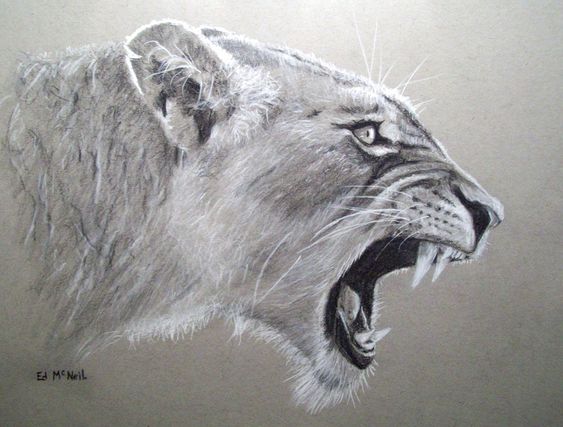 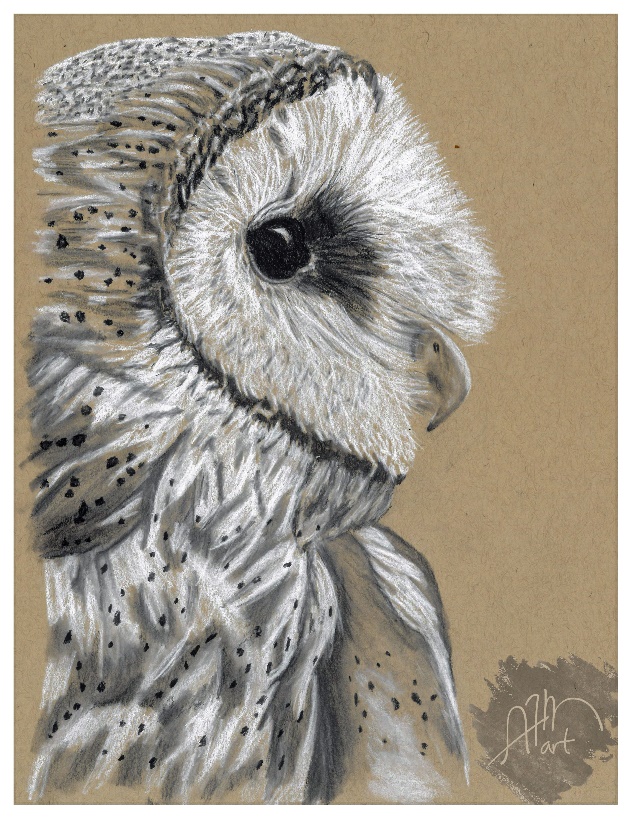 3. 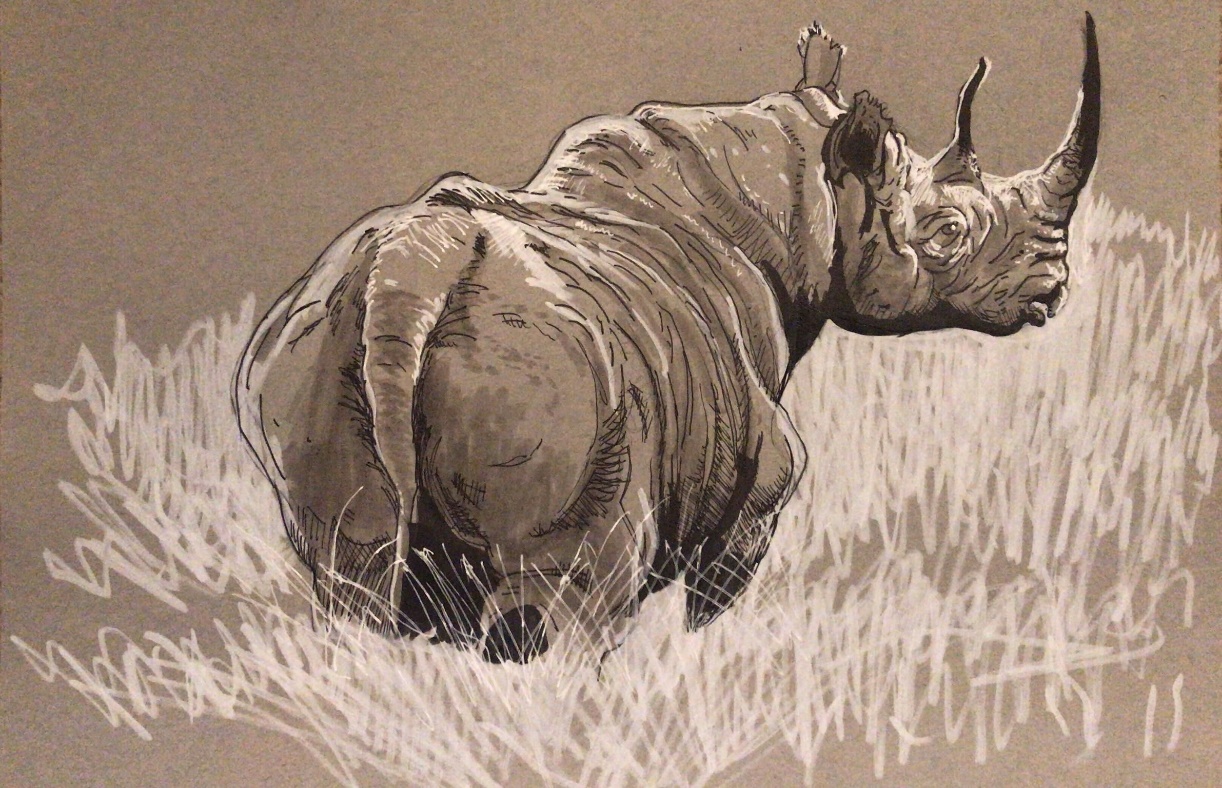 